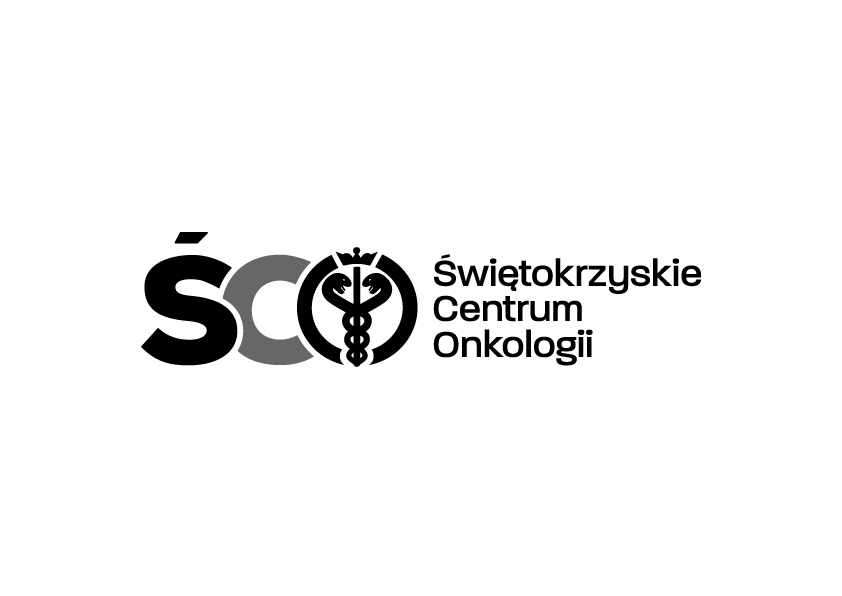 Adres: ul. Artwińskiego , 25-734 Kielce  Sekcja Zamówień Publicznychtel.: (0-41) 36-74-072/474   fax.: (0-41) 36-74071/481strona www: http://www.onkol.kielce.pl/ Email:zampubl@onkol.kielce.plAZP241/158/17                                                                         Kielce dn. 19.12.2017r.             ZAWIADOMIENIE  O WYBORZE NAJKORZYSTNIEJSZEJ  OFERTYDotyczy postępowania: przetarg nieograniczony poniżej 209 tys. Euro na zakup wraz z dostawą gazów medycznych, technicznych oraz mieszanek gazowych  i dzierżawa butli gazowych dla Świętokrzyskiego Centrum Onkologii w Kielcach, ogłoszonego w Biuletynie Zamówień Publicznych  nr 620743-N-2017 z dnia 2017-11-23 r.            Dyrekcja Świętokrzyskiego Centrum Onkologii w Kielcach uprzejmie  informuje, że w dniu 19.12.2017 r. zatwierdziła propozycję  osób przewidzianych do przeprowadzenia i wyboru najkorzystniejszej  oferty rozstrzygnięcia przetargu nieograniczonego poniżej 209 tys. Euro na zakup wraz z dostawą gazów medycznych, technicznych oraz mieszanek gazowych  i dzierżawa butli gazowych dla Świętokrzyskiego Centrum Onkologii w Kielcach. Biorąc pod uwagę warunki przedstawione w ofercie wybrano zgodnie z Art. 91. pkt. 1 PZP – ofertę  najkorzystniejszą na podstawie kryterium określonego w SIWZ w zakresie: Pakietu nr 1 ofertę nr 1 firmy:Messer Polska Sp. z o.o. ul. Maciejkowicka 3041-503 Chorzów z ceną brutto: 219 326,40 zł.Termin płatności: 60 dni licząc od daty wystawienia faktury.Pakietu nr 2 ofertę nr 2 firmy:AIR LIQUIDE POLSKA SP.Z O.O.ul. Jasnogórska 9, 31-358 Kraków z ceną brutto: 17 499,33 zł.Termin płatności: 60 dni licząc od daty wystawienia faktury.Pakietu nr 3 ofertę nr 2 firmy:AIR LIQUIDE POLSKA SP.Z O.O.ul. Jasnogórska 9, 31-358 Kraków z ceną brutto: 18 499,82 zł.Termin płatności: 60 dni licząc od daty wystawienia faktury.Pakietu nr 4 ofertę nr 2 firmy:AIR LIQUIDE POLSKA SP.Z O.O.ul. Jasnogórska 9, 31-358 Kraków z ceną brutto: 20 028,60 zł.Termin płatności: 60 dni licząc od daty wystawienia faktury.uzasadnienie wyboru: dokonano wyboru ofert zgodnie z kryterium zawartym  w SIWZ / zgodnie z art. 91 ust 1  PZP Kryteria:  Cena –60%, termin płatności 40%;/Zamawiający wyznacza termin podpisania umów  na dzień 29.12.2017r.W załączeniu Zbiorcze zestawienie ofert/ Streszczenie oceny i porównania złożonych ofert.                                                                                                                     Z poważaniem  Z-ca Dyrektora ds. Finansowo- Administracyjnych mgr Teresa Czernecka